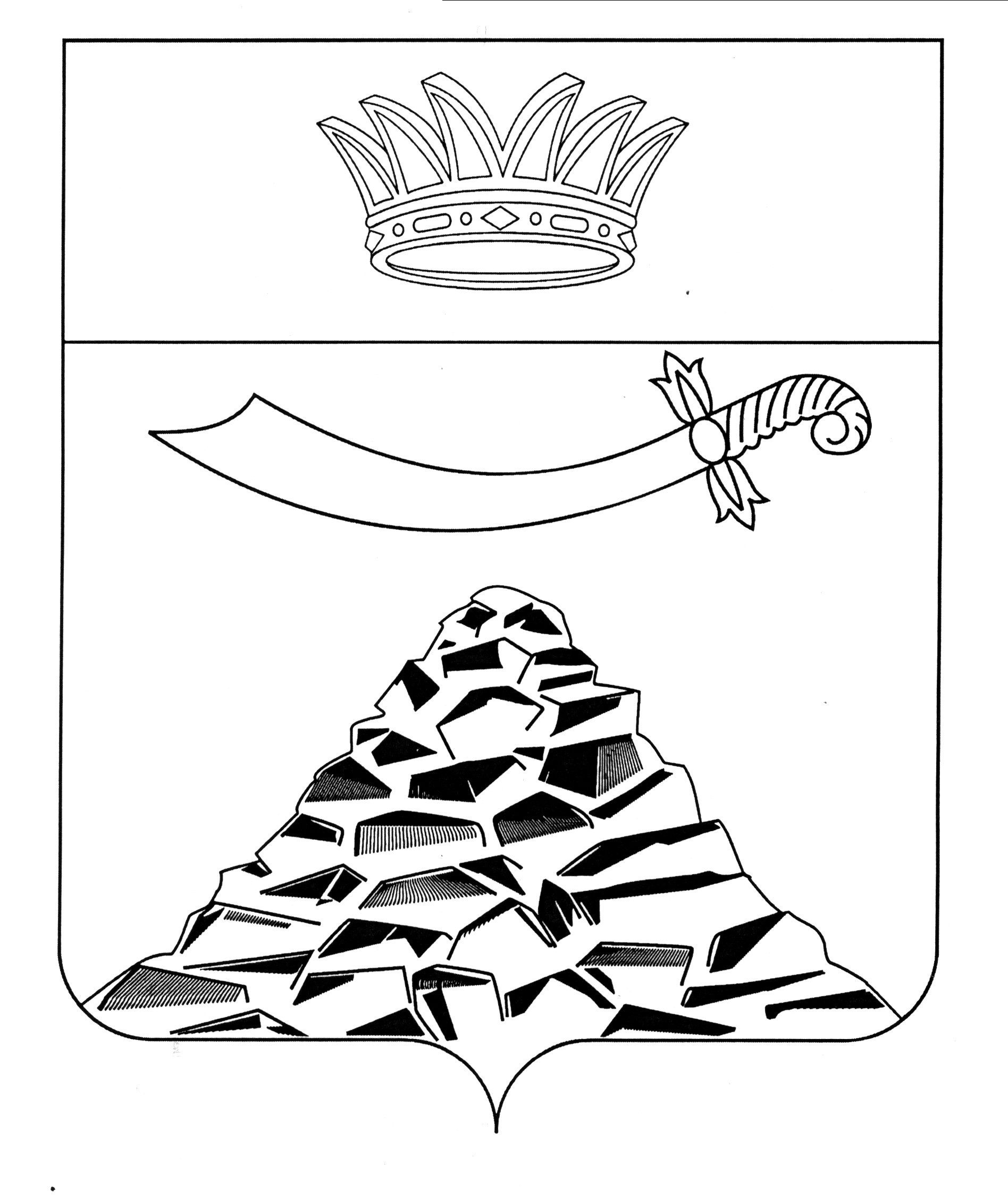 ПОСТАНОВЛЕНИЕАДМИНИСТРАЦИИ МУНИЦИПАЛЬНОГО ОБРАЗОВАНИЯ 
«ЧЕРНОЯРСКИЙ МУНИЦИПАЛЬНЫЙ РАЙОНАСТРАХАНСКОЙ ОБЛАСТИ»от 28.03.2023 № 93с. Черный Яр     В связи с кадровыми изменениями администрации муниципального образования «Черноярский муниципальный район Астраханской области»ПОСТАНОВЛЯЕТ:Внести изменения в состав межведомственной комиссии по обследованию жилых помещений инвалидов и общего имущества в многоквартирных домах, в которых проживают инвалиды, входящих в состав муниципального жилищного фонда, а также частного жилищного фонда, в целях его приспособления с учетом потребностей инвалидов и обеспечения условий доступности их для инвалидов на территории МО «Черноярский муниципальный район Астраханской области», утвержденный постановлением администрации МО «Черноярский район» от 31.05.2018г № 120, утвердив ее в следующем составе:Начальнику организационного отдела администрации МО «Черноярский муниципальный район Астраханской области» (Сурикова О.В.) разместить настоящее постановление на официальном сайте администрации МО «Черноярский муниципальный район Астраханской области».Контроль за исполнением настоящего постановления возложить  на первого заместителя главы администрации МО «Черноярский муниципальный район Астраханской области» Мешкова М.А.Глава района                                                                                       С.И. НикулинО внесении изменений в состав межведомственной комиссии по обследованию жилых помещений инвалидов и общего имущества в многоквартирных домах, в которых проживают инвалиды, входящих в состав муниципального жилищного фонда, атакже частного жилищного фонда, в целяхего приспособления с учетом потребностей инвалидов и обеспечения условий доступности ихдля инвалидов на территории МО «Черноярский муниципальный район Астраханской области»Мешков М.А.-первый заместитель главы администрации МО «Черноярский муниципальный район Астраханской области», председатель межведомственной комиссии;Буданова Т.А.-советник главы   администрации МО «Черноярский муниципальный район Астраханской области» по социальным вопросам, заместитель председателя межведомственной комиссии;Касаткина И.М.-и.о. начальника отдела архитектуры и градостроительства комитета имущественных отношений Черноярского района, секретарь комиссии.                   Члены межведомственной комиссии                   Члены межведомственной комиссииБобров А.А.-председатель комитета имущественных отношений Черноярского района Астраханской области;Борисов А.В.-представитель главы администрации МО «Черноярский муниципальный район Астраханской области»;Голованев В.И.-помощник главы администрации МО «Черноярский муниципальный район Астраханской области»;Доброскокин В.В.-помощник главы администрации МО «Черноярский муниципальный район Астраханской области»;Ковалева О.Н. -помощник главы администрации МО «Черноярский муниципальный район Астраханской области»;Малахов А.А.-начальник отдела надзорной деятельности и профилактической работы по Черноярскому району;Попов А.В.-глава администрации МО «Сельское поселение Черноярский сельсовет Черноярского муниципального района Астраханской области»;Решетников А.А.-помощник главы администрации МО «Черноярский муниципальный район Астраханской области»;Чернов Е.П.-помощник главы администрации МО «Черноярский муниципальный район Астраханской области»;Шевченко Е.В.- глава МО «Сельское поселение село Ушаковка Черноярского муниципального района Астраханской области»;Шишкин П.В.-представитель главы администрации МО «Черноярский муниципальный район Астраханской области»;Шутова Е.В.-директор государственного казенного учреждения Астраханской области «Центр социальной поддержки населения Черноярского района» (по согласованию);Яхтина С.В.-председатель Черноярской районной общероссийской общественной организации «Всероссийское общество инвалидов» (по согласованию).